Workout of the Week | shoulders and arms		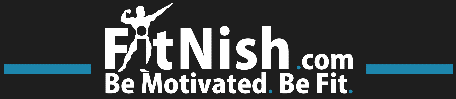 Workout Log				Date:Workout Duration:My StatsName:Age:Weight:Bf%:Warm Up:5 minutes skipping/cycling/walking on an incline to warm up.Stretching:Stretch the shoulders, triceps and biceps for 5 – 10 minutes.[shoulders]Exercise SetsRepsWeightWeightTimeRest periodShoulder press machine12341512108Seated Dumbbell Shoulder press12312108SUPERSET:SUPERSET:SUPERSET:SUPERSET:SUPERSET:SUPERSET:SUPERSET:Standing barbell behind the neck press12312108Standing front lateral raises with weight plates(Keeping the plates parallel to the floor when you bring them up)123101010Standing side dumbbell lateral raises keeping your palms facing you1234121086Partial* front raises (Front raises using an ez bar on an incline bench)1237,7,77,7,77,7,7SUPERSET:SUPERSET:SUPERSET:SUPERSET:SUPERSET:SUPERSET:SUPERSET:Seated side lateral machine12341234121086121086Front dumbbell raises(Twisting your wrists upwards, so that your palms are facing upwards at the top at the raise.)12341234121086121086[arms]Exercise SetsRepsRepsWeightTimeRest periodSUPERSET 1:SUPERSET 1:SUPERSET 1:SUPERSET 1:SUPERSET 1:SUPERSET 1:SUPERSET 1:Tricep dips12341212121212121212Standing ez bar bicep curls123415121081512108SUPERSET 2:SUPERSET 2:SUPERSET 2:SUPERSET 2:SUPERSET 2:SUPERSET 2:SUPERSET 2:Lying down ez bar skull crushers.123415121081512108Standing dumbbell bicep curls.(Alternate each arm and then curl both arms up.  That counts as one rep)123488648864SUPERSET 3: *Drop setSUPERSET 3: *Drop setSUPERSET 3: *Drop setSUPERSET 3: *Drop setSUPERSET 3: *Drop setSUPERSET 3: *Drop setSUPERSET 3: *Drop setStanding tricep rope push downs1231210[8,12]*1210[8,12]*Standing hammer rope curls1231210[8,12]*1210[8,12]*SUPERSET 4: SUPERSET 4: SUPERSET 4: SUPERSET 4: SUPERSET 4: SUPERSET 4: SUPERSET 4: One hand triceps press down1212101210One hand bicep concentration curl on the cable machine or using a dumbbell1212101210